FOR IMMEDIATE RELEASEMARCH 24, 2023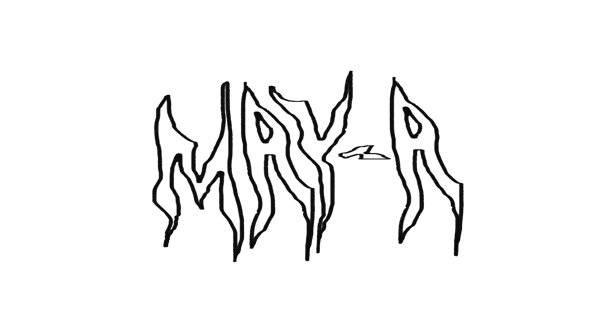 MAY-A RETURNS WITH “YOUR FUNERAL”JOYFULLY SARDONIC NEW TRACK CONTINUES EXPLOSIVE NEW ERAFOR ACCLAIMED AUSTRALIAN POP SINGER-SONGWRITERLISTEN TO “YOUR FUNERAL” | WATCH OFFICIAL MUSIC VIDEO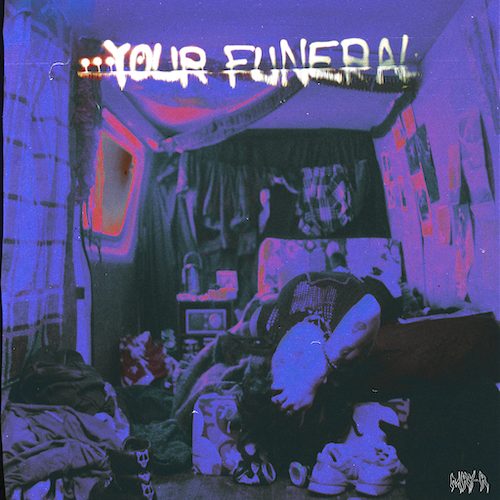 DOWNLOAD HI-RES ARTWORKWHAT CRITICS ARE SAYING ABOUT “SWEAT YOU OUT MY SYSTEM”“The new pop/rock-meets-semi-rap track brilliantly recontextualizes the indie-pop stylings fans have grown accustomed to from the Australian phenom… MAY-A leans all the way in with punchy guitars and blown-out drums. Her lyricism remains top-shelf…” – BILLBOARD“Fresh off her star turn on Flume’s ‘Say Nothing,’ MAY-A steers into anthemic ‘90s-style rock on this heated breakup track, which likens a split to going cold turkey and captures all the anxiety and intensity that implies.” – PAPERAcclaimed pop singer-songwriter MAY-A has shared her joyfully sardonic new single, “Your Funeral,” which is joined by an official music video – Watch HERE.“‘Your Funeral’ is about seeking out the things you know are bad for you because you’re a little bit of a sadist,” says MAY-A. “It’s playing devil's advocate. It’s a self-deprecating, slightly satirical comment on not being able to accept the love people want to give you. Hurting people by leaving because you’re terrified of them leaving first. The bridge is the core of the song in my eyes. It all feels like a bit of a joke until you get to the middle eight, where it strips down and the bullshit is cut for a second, acknowledging that ‘If you really think that we’re suitable, then that’s your funeral.’”“Your Funeral” marks the latest chapter in a visionary new era for MAY-A following the arrival earlier this year of the explosive “Sweat You Out My System.” The track – which sees the Australia-based artist exploring and experimenting with new sounds and experiences – is accompanied by an official music video - Watch HERE. Last month saw MAY-A in a new installment of Fender’s popular “Fender Sessions,” which sees MAY-A discussing the impact music has on her life, the unique personalities of various guitars, and her creative process, along with a trio of electrifying live performances including “Sweat You Out Of My System,” “Apricots,” and her worldwide hit single, “Say Nothing.” The latter took home Australia’s Triple J’s Hottest 100 Award earlier this year after being voted by fans as the hottest track from 2022.The ongoing series of new releases follows an incredibly successful 2022 for MAY-A, which included her ARIA Award-nominated collaboration with Australian electronic superstar Flume, “Say Nothing (Feat. MAY-A),” which reached #12 on Billboard’s “Hot Dance/Electronic Songs” chart amidst a storm of high-profile media attention from Billboard, Complex and more. MAY-A joined Flume for performances of “Say Nothing” during show-stopping sets at last year’s Coachella and Governors Ball as well as on his sold-out US and Australian headline tours. MAY-A also unveiled her own unique rendition, “Say Nothing (MAY-A’s Version),” hailed by NME as “a total tone shift from the duo’s original, stripping out the song’s driving beat and Flume’s electronic elements. Instead, MAY-A opts for hauntingly hazy vocals, acoustic guitar and spacious, lo-fi production, letting the vulnerability of the song’s lyrics shine through.”Nominated for Rolling Stone Australia’s “Best New Artist” award and hailed by Billboard as “a master class in indie pop,” MAY-A made her extraordinary debut with 2021’s acclaimed Don’t Kiss Ur Friends. The EP – which received a prestigious ARIA Award nomination for “Breakthrough Artist – Release” in MAY-A’s home country of Australia – includes such inventive and self-assured tracks as “Swing Of Things,” “Time I Love To Waste,” “Green,” and “Central Station.”Known as a dynamic and inventive live performer, MAY-A supported 5 Seconds of Summer on their recent Australian headline tour and joined Wallows on the UK/EU leg of their landmark Tell Me That It’s Over World Tour, where she was praised by DORK as “an artist bringing all their anticipated hype to life.” Additional live dates will be announced soon. For updates, please visit www.may-amusic.com/tour.WHAT CRITICS ARE SAYING ABOUT MAY-A ON TOUR “We felt like we were watching a MAY-A headline set unfold”  -  BRING THE NOISE “there is nothing support about this break out Aussie star. MAY-A is a headliner in their own right”  - THE BRISTOL GIG GUIDE # # #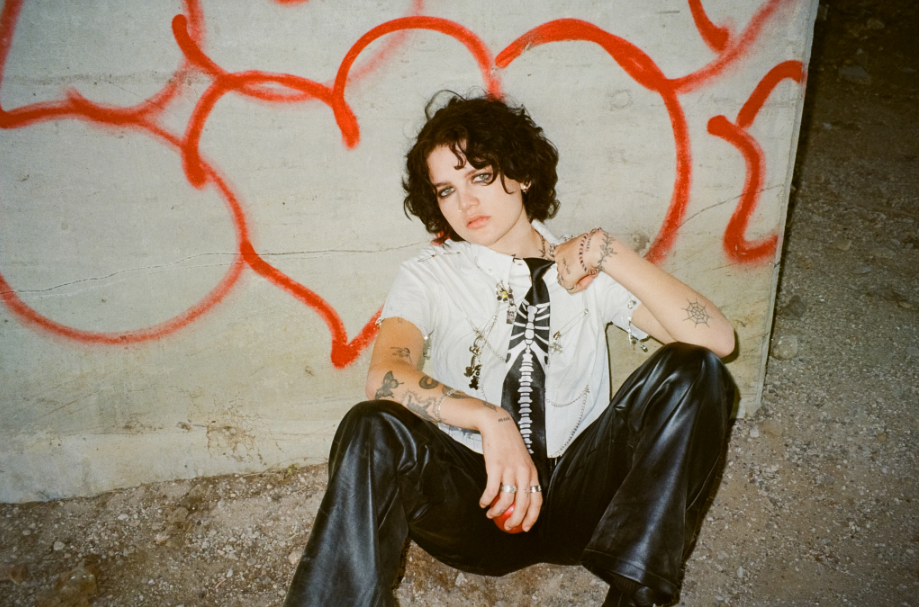 DOWNLOAD PRESS PHOTO HERE // CREDIT: SIM KAUR
CONNECT WITH MAY-AWEBSITE | FACEBOOK | INSTAGRAM | TWITTER | TIKTOK | YOUTUBEFor more information, please contact:
Kelly McWilliam // Kelly.McWilliam@atlanticrecords.com 

”